张彤一、个人简介自参加工作以来，一直从事妇幼卫生政策研究、妇幼卫生管理及妇幼卫生信息建设等工作，具有丰富的妇幼卫生管理工作经验。多年来深入各级妇幼卫生机构开展大量现场调研，对各级妇幼保健机构的现状、服务需求、配置情况进行分析论证，从国家层面提出使妇幼保健体系更好地适应国家医疗卫生体制改革需要，使其切实履行公共卫生服务职能的建议。同时，及时了解我国妇幼卫生工作发展动态，带领和组织全国各级妇幼保健机构开展妇幼卫生相关项目和课题研究，参与编写了多部著作、教材、规划、指南、方案等，为国家行政部门制定相关政策、法律法规等决策提供了重要参考依据。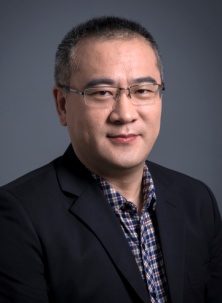 负责的“中国妇幼卫生信息标准体系研究”获得中华预防医学会科学技术成果三等奖，“社区卫生服务机构收支两条线管理理论与实践研究”获中华医学科技奖卫生管理奖和中华预防医学会公共卫生与预防医学发展贡献奖。现任中国妇幼保健协会副会长；中国卫生信息学会妇幼保健专业委员会主任委员;中国医学装备协会妇幼医学装备与技术专业委员会主任委员。二、主要研究方向卫生管理、流行病与卫生统计。三、代表性科研项目1.艾滋病和病毒性肝炎等重大传染病防治项目。2.中国妇幼卫生健康监测项目。3.孕产妇及儿童健康管理信息系统建设项目。四、代表性论文、成果（2011年以来）文 章 题 目期刊名称年卷期我国托幼机构保健室设立与设施配备情况的现状分析中国妇幼保健2012,27(15)我国县区级妇幼保健机构儿童保健门诊设置现状及影响因素研究中国儿童保健杂志2014,22(7)The impact of an intervention package promoting effective neonatal resuscition training in rural china;Resuscitation2014,85(2)2005-2011年我国三级妇幼保健机构卫生人力资源配置特征分析中国妇幼保健2013,28(27)圆形分布法在出生缺陷季节性分析中的应用中国妇幼保健2013,28(34)国内外危重症孕产妇转诊系统综述中国妇幼健康研究2013,24(1)我国县区级妇幼保健机构儿童保健门诊设置现状及影响因素研究中国儿童保健杂志2014,22(7)The Alcohol Dehydrogenase 1C(rs698) Genotype and Breast Cancer: A Meta-analysis  AsiaAsia Pac J Public Health2015,27(2)高流行地区HIV感染产妇配偶HIV检测情况及影响因素分析中国艾滋病性病2015,(6)规范产前检查与早产儿的关系中国妇幼健康研究2015,(3)